Subsidieaanvraag: Groendaken 2024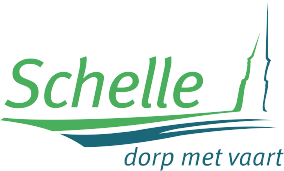 Ondergetekende (naam en voornaam):  	woonachtig te (straat en nr.):    	postcode en gemeente:	 	telefoonnummer:	 	e-mailadres:    	Plaats van de werken:adres (straat en nr.):  	postcode & gemeente eigenaar: 2627 SchelleIk, ondergetekende, verklaar hierbij dat de werken zijn uitgevoerd zoals vermeld in de subsidieaanvraag. Ik verzoek om uitbetaling van de premie op het volgend rekeningnummer:	                                                                                      Op naam van:                                                    Ingediend te Schelle op (datum):	/	/2024Handtekening aanvrager: